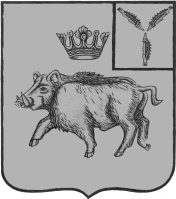 СОВЕТ ДЕПУТАТОВБОЛЬШЕОЗЁРСКОГО МУНИЦИПАЛЬНОГО ОБРАЗОВАНИЯ БАЛТАЙСКОГО МУНИЦИПАЛЬНОГО РАЙОНАСАРАТОВСКОЙ ОБЛАСТИсорок пятое  заседание Совета депутатовтретьего созываРЕШЕНИЕот 31.05.2016  № 149с. Б-ОзеркиО внесении изменений в решение Советадепутатов Большеозёрского муниципальногообразования Балтайского муниципального районаСаратовской области от 29.02.2016 № 134 «О порядке представления лицами, замещающими муниципальные должности в Большеозёрском муниципальномобразовании Балтайского муниципального района Саратовской области сведений о доходах и расходах, проверки достоверности сведений о доходах и их полноты, и соблюдения ограничений, запретов и обязанностей, установленных законодательством Российской Федерации и порядке размещения сведений о доходах,  расходах в информационно-телекоммуникационной сети «Интернет»В соответствии с Федеральным закономот 06.10.2003  № 131-ФЗ «Об общих принципах организации местного самоуправления в Российской Федерации», Федеральным законом от 25.12.2008  № 273-ФЗ «О противодействии коррупции», Федеральным законом от 03.12.2012   № 230-ФЗ «О контроле за соответствием расходов лиц, замещающих государственные должности, и иных лиц их доходам», Законом Саратовской области 29.12.2006  № 155-ЗСО «О противодействии коррупции в Саратовской области», руководствуясь статьей 21 Устава Большеозёрского муниципального образования Балтайского муниципального района Саратовской области, Совет депутатов Большеозёрского муниципального образования Балтайского муниципального района Саратовской области РЕШИЛ:1.Внести в решение Совета депутатов Большеозёрского муниципального образования Балтайского муниципального района Саратовской области от 29.02.2016 № 134 «О порядке представления лицами, замещающими муниципальные должности в Большеозёрском муниципальном образовании Балтайского муниципального района Саратовской области сведений о доходах и расходах, проверки достоверности сведений о доходах и их полноты, и соблюдения ограничений, запретов и обязанностей, установленных законодательством Российской Федерации и порядке размещения сведений о доходах, расходах в информационно-телекоммуникационной сети "Интернет" следующие изменения:1.1. Пункт 1 решения изложить в следующей редакции:«1.	Утвердить Положение о порядке представления лицами, замещающими муниципальные должности в Большеозёрском муниципальном образовании Балтайского муниципального района Саратовской области сведений о доходах и расходах, проверки достоверности сведений о доходах, их полноты и соблюдения ограничений, запретов и обязанностей, установленных законодательством Российской Федерации, согласно приложению № 1».1.2. Приложение №1 к решению, изложить в новой редакции, согласно     приложению.2. Настоящее решение вступает в силу со дня его обнародования.3. Контроль за исполнением настоящего решения возложить на постоянно действующую комиссию Совета депутатов Большеозёрского муниципального образования Балтайского муниципального района Саратовской области по вопросам местного самоуправления.Глава Большеозёрскогомуниципального образования		                     В.П.ПолубариновПоложение о порядке представления лицами,замещающими муниципальные должности в Большеозёрском муниципальном образовании Балтайского муниципального района Саратовской области сведений о доходах и расходах, проверки достоверности сведений о доходах, их полноты и проверки соблюдения ограничений, запретов и обязанностей, установленных законодательством Российской ФедерацииОбщие положенияНастоящим Положением определяется:а) порядок представления лицами, замещающими муниципальные должности в Большеозёрском муниципальном образовании Балтайского муниципального района Саратовской области (далее – лица, замещающие муниципальные должности) сведений о своих доходах, об имуществе и обязательствах имущественного характера, а также о доходах, об имуществе и обязательствах имущественного характера своих супруги (супруга) и несовершеннолетних детей (далее – сведения о доходах);б) порядок представления лицами, замещающими муниципальные должности сведений о своих расходах, а также о расходах своих супруги (супруга) и несовершеннолетних детей (далее – сведения о расходах);в) порядок проведения проверки достоверности и полноты сведений о доходах, об имуществе и обязательствах имущественного характера, представленных лицами, замещающими муниципальные должности, а также проверки соблюдения лицами, замещающими муниципальные должности ограничений, запретов и обязанностей, установленных законодательством Российской Федерации;г) порядок создания и работы Комиссии Совета депутатов Большеозёрского муниципального образования Балтайского муниципального района Саратовской области по контролю за достоверностью и полнотой сведений о доходах, об имуществе и обязательствах имущественного характера, представляемых лицами, замещающими муниципальные должности.1.2. Настоящее Положение распространяется на депутатов, членов выборного органа местного самоуправления, выборное должностное лицо местного самоуправления (в т. ч. главу _Большеозёрского муниципального образования), члена избирательной комиссии муниципального образования, действующей на постоянной основе и являющейся юридическим лицом, с правом решающего голоса и иных лиц, замещающих муниципальные должности в Совете депутатов Большеозёрского муниципального образования Балтайского муниципального района Саратовской области.2. Порядок представления лицами, замещающими муниципальные должности сведений о доходах, расходах, об имуществе и обязательствах имущественного характера, проверки их достоверности и полноты, проверки соблюдения ограничений, запретов и обязанностей, установленных законодательством Российской Федерации2.1. Сведения о доходах, расходах, об имуществе и обязательствах имущественного характера представляются лицами, замещающими муниципальные должности по форме справки утвержденной Указом Президента РФ от 23.06.2014 № 460 ежегодно, не позднее 01 апреля года, следующего за отчетным в Комиссию Совета депутатов Большеозёрского муниципального образования Балтайского муниципального района Саратовской области по контролю за достоверностью и полнотой сведений о доходах, об имуществе и обязательствах имущественного характера, созданную в Порядке, установленном Приложением 1 к настоящему Положению (далее – Комиссия). 2.2. Лица, замещающие муниципальные должности представляют следующие сведения о доходах, об имуществе и обязательствах имущественного характера:а) сведения о своих доходах, полученных за отчетный период (с 1 января по 31 декабря года) от всех источников (включая денежное вознаграждение, пенсии, пособия, иные выплаты), а также сведения об имуществе, принадлежащем им на праве собственности, и о своих обязательствах имущественного характера по состоянию на конец отчетного периода;б) сведения о доходах супруги (супруга) и несовершеннолетних детей, полученных за отчетный период (с 1 января по 31 декабря года) от всех источников (включая заработную плату, пенсии, пособия, иные выплаты), а также сведения об имуществе, принадлежащем им на праве собственности, и об их обязательствах имущественного характера по состоянию на конец отчетного периода.2.3. В случае если лицо, замещающее муниципальную должность обнаружило, что в представленных им сведениях о доходах, расходах, об имуществе и обязательствах имущественного характера не отражены или не полностью отражены какие-либо сведения, либо имеются ошибки, оно вправе представить уточненные сведенияв течение одного месяца со дня представления сведений в соответствии с пунктом 2.1. части 2 настоящего Положения.2.4.Лицо, замещающее муниципальную должность ежегодно, не позднее 1 апреля года, следующего за отчетным, представляет в Комиссию сведения о своих расходах по каждой сделке по приобретению за отчетный период (с 1 января по 31 декабря года) земельного участка, другого объекта недвижимости, транспортного средства, ценных бумаг, акций (долей участия, паев в уставных (складочных) капиталах организаций), о расходах супруги (супруга) и несовершеннолетних детей по каждой сделке по приобретению за отчетный период (с 1 января по 31 декабря года) земельного участка, другого объекта недвижимости, транспортного средства, ценных бумаг, акций (долей участия, паев в уставных (складочных) капиталах организаций) и об источниках получения средств, за счет которых совершены указанные сделки.2.5. Сведения, указанные в пункте 2.4 настоящего Положения, предоставляются лицом, замещающим муниципальную должность в случаях, если общая сумма сделок превышает его общий доход,доход его супруги (супруга) и несовершеннолетних детей за три последних года, предшествующих отчетному периоду.2.6. Сведения о доходах и расходах представляемые в соответствии с настоящим Положением, являются сведениями конфиденциального характера и хранятся в Комиссии. 	2.7. Проверка достоверности и полноты сведений о доходах, об имуществе и обязательствах имущественного характера, представленных лицами, замещающими муниципальные должности, а также проверка соблюдения ограничений, запретов и обязанностей, установленных законодательством Российской Федерации, осуществляется Комиссией в соответствии с частью 3 Порядка, установленного Приложением к настоящему Положению.                                                         Приложение к Положению о порядке представления лицами, замещающих муниципальные должности в Большеозёрском муниципальном образовании Балтайского муниципального района Саратовской области сведений, проверки их достоверности и полноты и соблюдения ограничений, запретов и обязанностей, установленных законодательством Российской ФедерацииПорядок создания и работы Комиссии по контролю за достоверностью и полнотой сведений о доходах, об имуществе и обязательствах имущественного характера, представляемых лицами, замещающими муниципальные должности в Большеозёрском муниципальном образовании Балтайского муниципального района Саратовской области1.Общие положения1.1. Комиссия Совета депутатов Большеозёрского муниципального образования Балтайского муниципального района Саратовской области по контролю за достоверностью и полнотой сведений о доходах, об имуществе и обязательствах имущественного характера, представляемых лицами, замещающими муниципальные должности (далее – Комиссия)образуется решением Совета депутатов Большеозёрского муниципального образования Балтайского муниципального района Саратовской области которым утверждается ее персональный состав.1.2. Комиссия формируется в составе председателя, заместителя председателя, секретаря и членов Комиссии.1.3. Председатель Комиссии организует работу Комиссии, созывает и проводит заседания Комиссии.Заместитель председателя Комиссии исполняет полномочия председателя Комиссии в период его временного отсутствия (болезни, отпуска, командировки).Секретарь Комиссии ведет протоколы заседания Комиссии. В период его временного отсутствия его полномочия могут быть возложены на члена Комиссии.2.Полномочия комиссии          2.1. Комиссия:          2.1.1. принимает сведения о доходах, об имуществе и обязательствах имущественного характера представляемые лицами, замещающими муниципальные должности;          2.1.2. принимает сведения о расходах по каждой сделке по приобретению земельного участка, другого объекта недвижимости, транспортного средства, ценных бумаг, акций (долей участия, паев в уставных (складочных) капиталах организаций и об источниках получения средств, за счет которых совершена указанная сделка, представляемые лицами, замещающими муниципальные должности;2.1.3. проводит проверки достоверности и полноты сведений о доходах, об имуществе и обязательствах имущественного характера, представляемых лицами, замещающих муниципальные должности;         2.1.4.проводит проверки соблюдения лицами, замещающими муниципальные должности ограничений и запретов, установленных федеральным законами, законами Саратовской области, муниципальными нормативными правовыми актами.3.Порядок работы Комиссии3.1. Заседание Комиссии считается правомочным, если на нем присутствует более половины членов Комиссии, вошедших в ее состав.Решения принимаются открытым голосованием, простым большинством голосов присутствующих на заседании членов Комиссии.В случае равенства голосов голос председателя Комиссии является решающим.Решения подписываются председателем Комиссии или заместителем председателя Комиссии, исполняющим обязанности председателя Комиссии                и секретарем Комиссии.3.2. Заседания Комиссии проводятся по мере необходимости, но не реже 1 раза в год.  3.3. Основанием для назначения и проведения проверок, указанных в подпунктах 2.1.3., 2.1.4. пункта 2.1 части 2 настоящего Порядка является достаточная информация, представленная в письменной форме в установленном порядке:а) правоохранительными и другими государственными органами, органами местного самоуправления;б) постоянно действующими руководящими органами политических партий и зарегистрированных в соответствии с законом иных общероссийских общественных объединений, не являющихся политическими партиями, а также региональных отделений политических партий, межрегиональных и региональных общественных объединений;в) Общественной палатой Российской Федерации и Общественной палатой Саратовской области;г) общероссийскими и региональными средствами массовой информации.   3.4. Не может служить основанием для проверки:   3.4.1. информация анонимного характера;   3.4.2. информация, на основании которой ранее уже проводилась проверка и направлялись ответы заявителю.   3.5.Проверка проводится Комиссией в пределах представленной в Комиссию информации.Решение Комиссии о назначении и проведении проверки принимается не позднее десяти дней со дня поступления информации, указанной в пункте 3.3. части 3 настоящего Порядка.Решение о проведении проверки принимается на заседании Комиссии отдельно в отношении каждого лица замещающего муниципальную должность и оформляется в письменной форме.   3.6. Проверка осуществляется в срок, не превышающий 60 дней со дня принятия решения о ее проведении. По решению Комиссии срок проверки может быть продлен до 90 дней.   3.7. При проведении проверки Комиссия вправе:   3.7.1. проводитьбеседу с лицом, замещающим муниципальную должность;   3.7.2.изучать представленные лицом, замещающим муниципальную должность,сведения о доходах, об имуществе и обязательствах имущественного характера и дополнительные материалы, которые приобщаются к материалам проверки;   3.7.3. получать от лица, замещающего муниципальную должность пояснения по представленным им материалам;3.7.4.направлять в пределах своей компетенции в установленном порядке запросы в органы прокуратуры Российской Федерации, иные федеральные государственные органы, государственные органы Саратовской области и иных субъектов Российской Федерации, территориальные органы федеральных государственных органов, органы местного самоуправления, на предприятия, в учреждения, организации и общественные объединения  (далее – органы и организации) об имеющихся у них сведениях: о доходах,об имуществе и обязательствах имущественного характера лица, замещающего муниципальную должность, его супруги (супруга) и несовершеннолетних детей;3.7.5. наводить справки у физических лиц и получать от них информацию с их согласия.3.8. В запросе, предусмотренном подпунктом 3.7.4. пункта 3.7. части 3 указываются:3.8.1.фамилия, имя, отчество руководителя органа или организации, в которые направляется запрос;3.8.2.нормативный правовой акт, на основании которого направляется запрос;3.8.3.решение Комиссии о назначении и проведении проверки;3.8.4. фамилия, имя, отчество, дата и место рождения, реквизиты документа, удостоверяющего личность, место регистрации, жительства и (или) пребывания, должность и место работы лица, в отношении которого имеются сведения о несоблюдении им ограничений и обязанностей, установленных законодательством Российской Федерации;3.8.5. содержание и объем сведений, подлежащих проверке;3.8.6. фамилия, инициалы и номер телефона лица, подготовившего запрос.Запрос подписывается Председателем Комиссии, а в случае его отсутствия заместителем (секретарем).3.9. Председатель Комиссии обеспечивает:3.9.1.уведомление в письменной форме лица, замещающего муниципальную должность о назначении и начале проверки – в течение двух рабочих дней со дня принятия соответствующего решения;3.9.2.проведение в случае обращения лица, замещающего муниципальную должность беседы с ним, в ходе которой он должен быть проинформирован о том, какие сведения, представленные им, и соблюдение каких установленных ограничений и обязанностей подлежат проверке, - в течение семи рабочих дней со дня получения обращения лица, а при наличии уважительной причины – в срок, согласованный с этим лицом.3.10. Результаты проверки рассматриваются на открытом заседании Комиссии.3.10.1. Представители средств массовой информации могут присутствовать на открытом заседании Комиссии при условии подачи заявки о присутствии не позднее чем за десять дней до даты его проведения.3.10.2. Решение Комиссии принимается большинством голосов от числа членов Комиссии, присутствующих на заседании Комиссии.3.10.3. Член Комиссии не голосует при рассмотрении Комиссией вопроса, касающегося его лично.3.11. По итогам рассмотрения вопроса о достоверности и полноте сведений о доходах, об имуществе и обязательствах имущественного характера, представляемых лицом, замещающим муниципальную должность, Комиссия принимает одно из следующих решений:а) установить, что сведения о доходах, об имуществе и обязательствах имущественного характера, представленные лицом, замещающим муниципальную должность, являются достоверными и полными;б) установить, что сведения о доходах, об имуществе и обязательствах имущественного характера, представленные лицом, замещающим муниципальную должность, являются недостоверными и (или) неполными. В этом случае Комиссия принимает решение направить данную информацию председателю Совета депутатов Большеозёрского муниципального образования. Информация о представлении лицом, замещающим муниципальную должность, заведомо недостоверных или неполных сведений о доходах, об имуществе и обязательствах имущественного характера, выявленных Комиссией, размещается на официальном сайте администрации Балтайского муниципального района Саратовской области.3.12. По итогам рассмотрения вопроса, соблюдения лицами, замещающими муниципальные должности ограничений и запретов, установленных федеральным законами, законами Саратовской области, муниципальными нормативными правовыми актами, Комиссия принимает одно из следующих решений:а) установить, что лицо, замещающее муниципальную должность, соблюдало ограничения и запреты, установленные федеральными законами, законами Саратовской области, муниципальными нормативными правовыми актами;б) установить, что лицо, замещающее муниципальную должность, не соблюдало ограничения и запреты, установленные федеральными законами, законами Саратовской области, муниципальными нормативными правовыми актами. В этом случае Комиссия принимает решение направить данную информацию председателю Совета депутатов Большеозёрского муниципального образования.3.13. Решения Комиссии оформляются протоколом, который подписывают председательствующий на заседании и секретарь Комиссии.3.14. Член Комиссии, несогласный с ее решением, вправе в письменной форме изложить свое мнение, которое подлежит обязательному приобщению к протоколу заседания Комиссии и с которым должно быть ознакомлено лицо замещающее муниципальную должность.3.15. Копии протокола заседания комиссии в течение пяти рабочих дней со дня заседания направляются председателю Совета депутатов Большеозёрского муниципального образования Балтайского муниципального района Саратовской области, лицу, замещающему муниципальную должность, в отношении которого проводилась проверка.3.16.  Копия протокола заседания Комиссии приобщается к личному делу лица, замещающего муниципальную должность, в отношении которого проводилась проверка.3.17.Сведения о результатах проверки предоставляются председателем Комиссии с одновременным уведомлением об этом лица, замещающего муниципальную должность, в отношении которого проводилась проверка, правоохранительным и другим государственным органам, постоянно действующим руководящим органам политических партий и зарегистрированных в соответствии с законом иных общероссийских общественных объединений, не являющихся политическими партиями, Общественной палате Российской Федерации и Общественной палате Саратовской области, предоставившим информацию, явившуюся основанием для проведения проверки, с соблюдением законодательства Российской Федерации о персональных данных и государственной тайне.3.18. Материалы проверки хранятся в Комиссии в течение трех лет со дня ее окончания, после чего передаются в архив.Приложение к решению Совета депутатовБольшеозёрского  муниципального образования Балтайскогомуниципального района Саратовской областиот 31.05.2016  № 149